            ΕΛΛΗΝΙΚΗ ΔΗΜΟΚΡΑΤΙΑΠΕΡΙΦΕΡΕΙΑ ΚΕΝΤΡΙΚΗΣ ΜΑΚΕΔΟΝΙΑΣ                      Π.Ε. ΗΜΑΘΙΑΣ 				 ΔΗΜΟΣ ΗΡΩΙΚΗΣ ΠΟΛΕΩΣ  ΝΑΟΥΣΑΣ				ΑΠΟΣΠΑΣΜΑΑπό το Πρακτικό της αριθμ. 14ης – 10/4/2023    Δημόσιας ΤακτικήςΣυνεδρίασης της Οικονομικής Επιτροπής του Δήμου Η.Π. ΝάουσαςΑριθμός  Απόφασης   120/2023ΘΕΜΑ: 5η Αναμόρφωση  Προϋπολογισμού έτους 2023  Δήμου Η.Π. Νάουσας (Ο.Υ.) – Εισήγηση στο Δημοτικό ΣυμβούλιοΣτη Νάουσα  και στο Δημοτικό Κατάστημα, σήμερα στις 10 Απριλίου    του έτους 2023,  ημέρα της εβδομάδας  Δευτέρα     και ώρα 13:00  συνήλθε σε   δημόσια τακτική Συνεδρίαση η Οικονομική Επιτροπή, ύστερα από τη με αρ. πρωτ. 8836/6-4-2023 έγγραφη πρόσκληση της Προέδρου, που δόθηκε στον κάθε σύμβουλο σύμφωνα με τις διατάξεις του άρθρου 75 του Ν.3852/2010 (ΦΕΚ Α' 87) «Νέα Αρχιτεκτονική της Αυτοδιοίκησης και της Αποκεντρωμένης Διοίκησης – Πρόγραμμα Καλλικράτης», όπως αντικαταστάθηκε από το άρθρο 77 του Ν. 4555/18 και ισχύει σήμερα .Αφού διαπιστώθηκε ότι υπάρχει νόμιμη απαρτία (άρθρο 75 του Ν.3852/10), δεδομένου ότι σε σύνολο εννέα (9) μελών ήταν παρόντα (δια ζώσης) τα πέντε   (5)  μέλη:	                 ΠΑΡΟΝΤΕΣ				                     	ΑΠΟΝΤΕΣ1)	Μπαλτατζίδου Θεοδώρα  (Πρόεδρος)                1) Βαλσαμίδης Σταύρος                                                                         2)         Τσέλιος Σταύρος                                                2) Δολδούρης Θεόδωρος3)	Λακηνάνος Αγγελάκης                                        3)Καραγιαννίδης Αντώνιος4)	Θανασούλης Δημήτριος                                      4)Αδαμίδης Παύλος 5)	Τασιώνας ΓεώργιοςΟι οποίοι δεν προσήλθαν αν και νόμιμα προσκλήθηκανΣτη συνεδρίαση ήταν παρούσα και η Ανθοπούλου Μυρούλα υπάλληλος του Δήμου για την τήρηση των πρακτικών.             Η Πρόεδρος κήρυξε την έναρξη της δημόσιας τακτικής    συνεδρίασης και εισηγούμενη το 24ο  θέμα της  ημερήσιας διάταξης   για την: «5η Αναμόρφωση  Προϋπολογισμού  έτους 2023  Δήμου Η.Π. Νάουσας (Ο.Υ.) – Εισήγηση στο Δημοτικό Συμβούλιο», ανέφερε την από 6/4/2023 εισήγηση του Οικονομικού Τμήματος της Δ/νσης Οικονομικών Υπηρεσιών  η οποία έχει ως εξής:Σύμφωνα με την παραγρ.1 & 2 του άρθρου 77 Ν. 4172/2013 όπως αντικατ/κε με το άρθρο 189 του Ν. 4555/18, ΦΕΚ-133 Α/19-7-18 όπου ορίζονται τα εξής: «1. Με κοινή απόφαση των Υπουργών Οικονομικών και Εσωτερικών που εκδίδεται τον Ιούλιο κάθε έτους, ύστερα από γνώμη της Κεντρικής Ένωσης Δήμων Ελλάδας (ΚΕΔΕ), παρέχονται οδηγίες για την κατάρτιση, εκτέλεση και αναμόρφωση του προϋπολογισμού των δήμων και ρυθμίζεται κάθε άλλο σχετικό θέμα για την εφαρμογή των επόμενων παραγράφων. Με όμοια απόφαση, μπορεί επίσης να καθορίζονται ανώτατα όρια για την εκτίμηση των ιδίων εσόδων ή επιμέρους ομάδων τους που εγγράφονται στον προϋπολογισμό και ορίζονται τα ίδια έσοδα ή ομάδες αυτών. 2. Ο προϋπολογισμός καταρτίζεται με βάση τις οδηγίες που παρέχονται ετησίως με την κοινή απόφαση των Υπουργών Οικονομικών και Εσωτερικών της παραγράφου 1 και ύστερα από αιτιολογημένη εισήγηση της Οικονομικής Υπηρεσίας του δήμου, για το εκτιμώμενο ύψος εσόδων και ιδίως των ιδίων εσόδων, σύμφωνα με τις οδηγίες αυτές.» εκδόθηκε η Κ.Υ.Α.49039/25-07-22 (ΦΕΚ/3976 Β):  «Παροχή οδηγιών για την κατάρτιση του προϋπολογισμού των δήμων, οικονομικού έτους 2023 –μερική τροποποίηση της υπ’ αριθμ. 7028/2004 (Β΄ 253) απόφασης» Στην παραγρ 5 του άρθρου 77 Ν. 4172/2013 όπως αντικατ/κε με το άρθρο 189 του Ν. 4555/18, ΦΕΚ-133 Α/19-7-18  ορίζεται ότι ότι η εκτελεστική επιτροπή, στο πλαίσιο των αρμοδιοτήτων της που αφορούν την προετοιμασία κατάρτισης του προϋπολογισμού, καταθέτει το προσχέδιο αυτού στην οικονομική επιτροπή. Για τη σύνταξη του προσχεδίου, η εκτελεστική επιτροπή συγκεντρώνει και αξιολογεί τυχόν προτάσεις των υπηρεσιών του δήμου, καθώς και τη γνώμη της επιτροπής διαβούλευσης του άρθρου 76 του ν. 3852/2010. Η μη διατύπωση γνώμης επί του προϋπολογισμού από την επιτροπή διαβούλευσης, δεν κωλύει τη σύνταξη του προσχεδίου αυτού από την εκτελεστική επιτροπή. Εάν το προσχέδιο δεν καταρτιστεί ή δεν υποβληθεί εμπρόθεσμα στην οικονομική επιτροπή, τότε καταρτίζεται από αυτήν. Η εκτελεστική επιτροπή και η επιτροπή διαβούλευσης διατυπώνουν τη γνώμη τους, μόνο κατά το στάδιο κατάρτισης του προϋπολογισμού και δεν απαιτείται εκ νέου γνωμοδότησή τους για όποιες αναμορφώσεις του ακολουθήσουν.Η αναμόρφωση του προϋπολογισμού αποτελεί ουσιαστικά τροποποίηση της απόφασης με την οποία ψηφίζεται αυτός. Ως εκ τούτου, για τις αναμορφώσεις ακολουθείται η ίδια διαδικασία που ακολουθείται για την ψήφιση του προϋπολογισμού, συμπεριλαμβανομένων των διατάξεων των παρ. 8 & 9 του άρθρου 77 του ν. 4172/2013, όπως πλέον ισχύουν. Συνεπώς, κατατίθενται προς ψήφιση και εναλλακτικές προτάσεις, εφόσον υπάρχουν τέτοιες. Τα ανωτέρω ισχύουν υπό την επιφύλαξη της διάταξης της παρ. 5 του ίδιου άρθρου «Η εκτελεστική επιτροπή και η επιτροπή διαβούλευσης διατυπώνουν τη γνώμη τους, μόνο κατά το στάδιο κατάρτισης του προϋπολογισμού και δεν απαιτείται εκ νέου γνωμοδότησή τους για όποιες αναμορφώσεις του ακολουθήσουν». (ΥΠ.ΕΣ. εγκ.108/72349/16.10.2019)          Σύμφωνα με το αρ.πρωτ.1298/12-2-15 έγγραφο της Αποκεντρωμένης Διοίκησης Μακεδονίας - Θράκης και τις διατάξεις του άρθρου 77 παρ.4 του Ν.4172/2013 η οικονομική επιτροπή πρέπει να εισηγείται τις αναμορφώσεις του Προϋπολογισμού προς το Δημοτικό Συμβούλιο όπως εισηγείται το σχέδιο του Προϋπολογισμού.	      Λαμβάνοντας υπόψη το με αρ. αρ. πρωτ. 9064/20-1-2023 έγγραφο της Αποκεντρωμένης Διοίκησης Μακεδονίας – Θράκης με το οποίο εγκρίθηκε η υπ.αριθμ. 159/2022 απόφαση του Δημοτικού Συμβουλίου «Έγκριση ή μη Προϋπολογισμού και Ολοκληρωμένου Πλαισίου Δράσης (Ο.Π.Δ.) έτους 2023»» η Οικονομική Υπηρεσία εισηγείται προς το Δ.Σ. την αναμόρφωση του Προϋπολογισμού έτους 2023 με ποσά που μεταφέρονται από το αποθεματικό αναλυτικά ως εξής:ΩΣ ΠΡΟΣ ΤΑ ΕΣΟΔΑ	ΩΣ ΠΡΟΣ ΤΑ ΕΞΟΔΑ   Ακολούθως η Πρόεδρος κάλεσε τα μέλη να αποφασίσουν σχετικά.Τα μέλη ψήφισαν ως εξής:Ένας ο κ. Λακηνάνος ψήφισε ΛΕΥΚΟ  και τοποθετήθηκε Έχουμε διαφωνίες με τους κωδικούς όπως «Αντικατάσταση τάπητα για το άλμα εις μήκους στο Δ.Α.Κ. από ίδια έσοδα»» ή «Προμήθεια αναλώσιμων υλικών για την φροντίδα αδέσποτων ζώων», διότι θεωρούμε ότι πρέπει να διασφαλιστεί μόνιμη κρατική χρηματοδότηση.  Επίσης επιφυλάξεις για μέρος του κωδικού «Δικαστικά έξοδα και έξοδα εκτέλεσης δικαστικών αποφάσεων ή συμβιβαστικών πράξεων»» Λευκό  Ο κ Τσέλιος ψήφισε ΝΑΙ  τονίζοντας στην τοποθέτηση του ότι υπερψηφίζει παρόλα που διαφωνεί με κάποιους από τους κωδικούςΝαι ψήφισαν  τέσσερα (4) μέλη της Οικονομικής Επιτροπής: Μπαλτατζίδου Θεοδώρα (Πρόεδρος),  Τσέλιος Σ., Θανασούλης Δημήτριος, Τασιώνας Γεώργιος, Η Οικονομική Επιτροπή λαμβάνοντας υπόψηΤην εισήγηση της προέδρου.Την από 6/4/2023 εισήγηση του Οικονομικού Τμήματος της Δ/νσης Οικονομικών Υπηρεσιών Την 159/2022 απόφαση του Δημοτικού Συμβουλίου και την υπ’ αριθ. 9604/20-1-2023 απόφαση του Συντονιστή  Αποκεντρωμένης Διοίκησης Μακεδονίας-Θράκης για την επικύρωση του Προϋπολογισμού έτους 2023 του Δήμου Η.Π. Νάουσας.Την  Κ.Υ.Α.49039/25-07-22 (ΦΕΚ/3976 Β):  «Παροχή οδηγιών για την κατάρτιση του προϋπολογισμού των δήμων, οικονομικού έτους 2023 –μερική Το άρθρο 189 του Ν. 4555/18, ΦΕΚ-133 Α/19-7-18Το άρθρο 72 του Ν 3852/2010 όπως τροποποιήθηκε και ισχύειΤο αποτέλεσμα της φανερής ψηφοφορίαςΑΠΟΦΑΣΙΖΕΙ ΟΜΟΦΩΝΑστις καταμετρηθείσες ψήφουςΣυντάσσει την 5η Αναμόρφωση του προϋπολογισμού    του Δ. Ηρωικής Πόλεως Νάουσας έτους  2023 (Ο.Υ.) ,  όπως εμφανίζεται στον ανωτέρω πίνακα και σύμφωνα με την   εισήγηση της Υπηρεσίας,   και εισηγείται την απόφαση αυτή στο Δημοτικό Συμβούλιο  προς έγκριση και λήψη σχετικής απόφασης.Η απόφαση αυτή πήρε αύξοντα αριθμό   120/2023Αφού αναγνώστηκε το πρακτικό αυτό υπογράφεται ως ακολούθωςΑΚΡΙΒΕΣ ΑΝΤΙΓΡΑΦΟΗ ΠΡΟΕΔΡΟΣ                                                          ΜΠΑΛΤΑΤΖΙΔΟΥ ΘΕΟΔΩΡΑΝΕΟΣ ΚΩΔΙΚΟΣ ΕΣΟΔΟΥ06.00.0624Eπιχορηγήσεις για το πρόγραμμα " Βοήθεια στο σπίτι"Επιχορήγηση για το πρόγραμμα " Βοήθεια στο σπίτι Το ποσό αποδίδεται  στο Ν.Π.Δ.Δ. "Κοινωνικής Προστασίας και Αλληλεγγύης ΔΗΜΟΥ ΝΑΟΥΣΑΣ" που υλοποιεί  το πρόγραμμα  Αντ.κωδ εξόδου :02.00.06718.007 Σχετ. το με αρ.πρωτ.25213 /24.3 .23 έγγραφο του Υπ. Εσωτερικών    156.320,00ΣΤΟ ΑΠΟΘΕΜΑΤΙΚΟΘα πρέπει να επισημανθεί ότι με τις παραπάνω μεταβολές που γίνονται στους κωδικούς εσόδων δεν αυξάνεται  το  ανώτατο επιτρεπόμενο όριο του συνολικού αθροίσματος της Ομάδας Ι  : 4.750.235,89 €Θα πρέπει να επισημανθεί ότι με τις παραπάνω μεταβολές που γίνονται στους κωδικούς εσόδων δεν αυξάνεται  το  ανώτατο επιτρεπόμενο όριο του συνολικού αθροίσματος της Ομάδας Ι  : 4.750.235,89 €Θα πρέπει να επισημανθεί ότι με τις παραπάνω μεταβολές που γίνονται στους κωδικούς εσόδων δεν αυξάνεται  το  ανώτατο επιτρεπόμενο όριο του συνολικού αθροίσματος της Ομάδας Ι  : 4.750.235,89 €Θα πρέπει να επισημανθεί ότι με τις παραπάνω μεταβολές που γίνονται στους κωδικούς εσόδων δεν αυξάνεται  το  ανώτατο επιτρεπόμενο όριο του συνολικού αθροίσματος της Ομάδας Ι  : 4.750.235,89 €Θα πρέπει να επισημανθεί ότι με τις παραπάνω μεταβολές που γίνονται στους κωδικούς εσόδων δεν αυξάνεται  το  ανώτατο επιτρεπόμενο όριο του συνολικού αθροίσματος της Ομάδας Ι  : 4.750.235,89 €Θα πρέπει να επισημανθεί ότι με τις παραπάνω μεταβολές που γίνονται στους κωδικούς εσόδων δεν αυξάνεται  το  ανώτατο επιτρεπόμενο όριο του συνολικού αθροίσματος της Ομάδας Ι  : 4.750.235,89 €ΣΥΝΟΛΙΚΑ Ο ΠΑΡΑΠΑΝΩ ΚΩΔΙΚΟΣ  ΑΥΞΑΝΕΙ  ΩΣ ΠΡΟΣ ΤΑ ΕΣΟΔΑ  ΤΟ ΑΠΟΘΕΜΑΤΙΚΟ ( +156.320,00)  ΣΥΝΟΛΙΚΑ Ο ΠΑΡΑΠΑΝΩ ΚΩΔΙΚΟΣ  ΑΥΞΑΝΕΙ  ΩΣ ΠΡΟΣ ΤΑ ΕΣΟΔΑ  ΤΟ ΑΠΟΘΕΜΑΤΙΚΟ ( +156.320,00)  ΣΥΝΟΛΙΚΑ Ο ΠΑΡΑΠΑΝΩ ΚΩΔΙΚΟΣ  ΑΥΞΑΝΕΙ  ΩΣ ΠΡΟΣ ΤΑ ΕΣΟΔΑ  ΤΟ ΑΠΟΘΕΜΑΤΙΚΟ ( +156.320,00)  ΣΥΝΟΛΙΚΑ Ο ΠΑΡΑΠΑΝΩ ΚΩΔΙΚΟΣ  ΑΥΞΑΝΕΙ  ΩΣ ΠΡΟΣ ΤΑ ΕΣΟΔΑ  ΤΟ ΑΠΟΘΕΜΑΤΙΚΟ ( +156.320,00)  156.320,00156.320,00ΑΥΞΗΣΗ ΚΩΔΙΚΟΥ ΕΞΟΔΟΥ02.00.6443.004Πραγματοποίηση εκδηλώσεων 201ης επετείου Ολοκαυτώματος ΝάουσαςΑύξηση του κωδικού σύμφωνα με το από 30.03.2023 έγγραφο του Αυτοτελές τμήμα Κοινωνικής Προστασίας, Παιδείας και Πολιτισμού. Διαμορφ. Προυπολ. 2023 :30.000,00  Δεσμευθέντα :0,00  4.500,00ΑΠΟ ΤΟ ΑΠΟΘΕΜΑΤΙΚΟΑΥΞΗΣΗ ΚΩΔΙΚΟΥ ΕΞΟΔΟΥ02.00.6492Δικαστικά έξοδα και έξοδα εκτέλεσης δικαστικών αποφάσεων ή συμβιβαστικών πράξεωνΑύξηση του κωδικού για να αντιμετωπιστούν οι δαπάνες των τελεσίδικων δικαστ.αποφάσεων (2304/22 Εφετείου Θεσσαλονίκης :81.000,00 κλπ). Διαμορφ. Προυπολ. 2023 :30.000,00  Δεσμευθέντα :6.684,44100.000,00ΑΠΟ ΤΟ ΑΠΟΘΕΜΑΤΙΚΟΑΥΞΗΣΗ ΚΩΔΙΚΟΥ ΕΞΟΔΟΥ02.00.6718.001Ασφαλιστικές εισφορές ωφελουμένων Προγράμματος Κοινωφελούς ΧαρακτήραΑύξηση του κωδικού για να αντιμετωπιστεί η δαπάνη. Διαμορφ. Προυπολ. 2023 :20.000,00  Δεσμευθέντα - Πληρωθέντα : 20.000,0060.000,00ΑΠΟ ΤΟ ΑΠΟΘΕΜΑΤΙΚΟΝΕΟΣ ΚΩΔΙΚΟΣ ΕΞΟΔΟΥ02.00.6718.007Απόδοση στο Ν.Π.Δ.Δ. "Κοινωνικής Προστασίας & Αλληλεγγύης Δήμου Νάουσας" του ποσού για το πρόγραμμα " Βοήθεια στο σπίτι"Το ποσό αποδίδεται  στο Ν.Π.Δ.Δ. "Κοινωνικής Προστασίας και Αλληλεγγύης ΔΗΜΟΥ ΝΑΟΥΣΑΣ" που υλοποιεί  το πρόγραμμα " Βοήθεια στο σπίτι" Αντ.κωδ εσόδου :06.00.0624 Σχετ. το με αρ.πρωτ.25213/24.3.23 έγγραφο του Υπ. Εσωτερικών (ΑΔΑ:9ΨΟΚ46ΜΤΛ6-ΛΑΖ)156.320,00ΑΠΟ ΤΟ ΑΠΟΘΕΜΑΤΙΚΟΑΥΞΗΣΗ ΚΩΔΙΚΟΥ ΕΞΟΔΟΥ02.00.6736Επιχορηγήσεις σε πολιτιστικούς συλλόγους και σωματείαΑύξηση του κωδικού σύμφωνα με το από 30.03.2023 έγγραφο του Αυτοτελές τμήμα Κοινωνικής Προστασίας, Παιδείας και Πολιτισμού. Διαμορφ. Προυπολ. 2023 :45.000,00  Δεσμευθέντα :27.000,00   25.000,00ΑΠΟ ΤΟ ΑΠΟΘΕΜΑΤΙΚΟΑΥΞΗΣΗ ΚΩΔΙΚΟΥ ΕΞΟΔΟΥ02.15.6262.001Αντικατάσταση τάπητα για το άλμα εις μήκους στο Δ.Α.Κ. – Ίδια έσοδαΝέος  κωδικός σύμφωνα με το από 30.03.2023 έγγραφο του Αυτοτελές τμήμα Κοινωνικής Προστασίας, Παιδείας και Πολιτισμού4.500,00ΑΠΟ ΤΟ ΑΠΟΘΕΜΑΤΙΚΟΑΥΞΗΣΗ ΚΩΔΙΚΟΥ ΕΞΟΔΟΥ02.15.6633Προμήθεια χημικού υλικού (Απολυμαντικά, χημικά κ.λ.π.)Αύξηση του κωδικού σύμφωνα με το από 30.03.2023 έγγραφο του Αυτοτελές τμήμα Κοινωνικής Προστασίας, Παιδείας και Πολιτισμού. Διαμορφ. Προυπολ. 2023 :10.523,12  Δεσμευθέντα :10.523,12   20.500,00ΑΠΟ ΤΟ ΑΠΟΘΕΜΑΤΙΚΟΑΥΞΗΣΗ ΚΩΔΙΚΟΥ ΕΞΟΔΟΥ02.15.6699.001Προμήθεια αναλώσιμων υλικών για την φροντίδα αδέσπωτων ζώωνΑύξηση του κωδικού σύμφωνα με το από 30.03.2023 έγγραφο του Αυτοτελές τμήμα Κοινωνικής Προστασίας, Παιδείας και Πολιτισμού. Διαμορφ. Προυπολ. 2023 :33.000,00  Δεσμευθέντα :32.210,07   4.100,00ΑΠΟ ΤΟ ΑΠΟΘΕΜΑΤΙΚΟΑΥΞΗΣΗ ΚΩΔΙΚΟΥ ΕΞΟΔΟΥ02.20.6264Συντήρηση και επισκευή λοιπών μηχανημάτωνΑύξηση του κωδικού σύμφωνα με το από 28.03.2023 έγγραφο της Δ/νσης Περιβάλλοντος  Διαμορφ. Προυπολ. 2023 :33.000,00  Δεσμευθέντα :32.210,07   2.000,00ΑΠΟ ΤΟ ΑΠΟΘΕΜΑΤΙΚΟΑΥΞΗΣΗ ΚΩΔΙΚΟΥ ΕΞΟΔΟΥ02.30.6041Τακτικές αποδοχές εκτάκτων υπαλλήλων (επί συμβάση , ημερομησθίων ωρομισθίων κλπ) (περιλαμβάνονται βασικός μισθός, δώρα εορτών γενικά και ειδικά επιδόματα ).Αύξηση του κωδικού για να αντιμετωπιστούν οι δαπάνες του έκτακτου προσωπικού  που θα χρειαστούν για την αρχαιολογία (6 εργάτες γενικών καθηκόντων) ώστε να προχωρήσει το έργο κατασκευής του Καταφυγίου Ζώων  . Διαμορφ. Προυπολ. 2023 :160.000,00  Δεσμευθέντα :160.000,00 Τιμολογηθέντα :40.372,00   12.000,00ΑΠΟ ΤΟ ΑΠΟΘΕΜΑΤΙΚΟΑΥΞΗΣΗ ΚΩΔΙΚΟΥ ΕΞΟΔΟΥ02.30.6054Εργοδοτικές εισφορές εκτάκτου προσωπικού.Αύξηση του κωδικού για να αντιμετωπιστούν οι δαπάνες του έκτακτου προσωπικού  που θα χρειαστούν για την αρχαιολογία (6 εργάτες γενικών καθηκόντων) ώστε να προχωρήσει το έργο κατασκευής του Καταφυγίου Ζώων  . Διαμορφ. Προυπολ. 2023 :44.000,00  Δεσμευθέντα :44.000,00 Τιμολογηθέντα :10.271,80   3.600,00ΑΠΟ ΤΟ ΑΠΟΘΕΜΑΤΙΚΟΑΥΞΗΣΗ ΚΩΔΙΚΟΥ ΕΞΟΔΟΥ02.30.6117.001Λοιπές αμοιβές λοιπών εκτελούντων ειδικές υπηρεσίες με την ιδιότητα του ελεύθερου επαγγελματίαΑύξηση του κωδικού για να αντιμετωπιστούν οι δαπάνες της παροχής υπηρεσίας  που θα χρειαστεί  για την αρχαιολογία (1 αρχαιολόγος) ώστε να προχω-ρήσει το έργο κατασκευής του Καταφυγίου Ζώων  . Διαμορφ. Προυπολ. 2023 :3.000,00  Δεσμευθέντα :0,00   5.000,00ΑΠΟ ΤΟ ΑΠΟΘΕΜΑΤΙΚΟΝΕΟΣ ΚΩΔΙΚΟΣ ΕΞΟΔΟΥ02.35.6693Προμήθεια φυτοπαθολογικού υλικού, λιπασμάτων και βελτιωτικών εδάφουςΝέος  κωδικός σύμφωνα με το από 06.04.2023 έγγραφο της Δ/νσης Περιβάλλοντος6.000,00ΑΠΟ ΤΟ ΑΠΟΘΕΜΑΤΙΚΟΟΙ  ΠΑΡΑΠΑΝΩ ΚΩΔΙΚΟΙ  MEΙΩΝΟΥΝ  ΩΣ ΠΡΟΣ ΤΑ ΕΞΟΔΑ ΤΟ ΑΠΟΘΕΜΑΤΙΚΟ ( -  403.520,00)ΟΙ  ΠΑΡΑΠΑΝΩ ΚΩΔΙΚΟΙ  MEΙΩΝΟΥΝ  ΩΣ ΠΡΟΣ ΤΑ ΕΞΟΔΑ ΤΟ ΑΠΟΘΕΜΑΤΙΚΟ ( -  403.520,00)ΟΙ  ΠΑΡΑΠΑΝΩ ΚΩΔΙΚΟΙ  MEΙΩΝΟΥΝ  ΩΣ ΠΡΟΣ ΤΑ ΕΞΟΔΑ ΤΟ ΑΠΟΘΕΜΑΤΙΚΟ ( -  403.520,00)ΟΙ  ΠΑΡΑΠΑΝΩ ΚΩΔΙΚΟΙ  MEΙΩΝΟΥΝ  ΩΣ ΠΡΟΣ ΤΑ ΕΞΟΔΑ ΤΟ ΑΠΟΘΕΜΑΤΙΚΟ ( -  403.520,00)            -403.520,00            -403.520,00ΜΕ ΤΗΝ ΠΑΡΟΥΣΑ ΑΝΑΜΟΡΦΩΣΗ ΜΕΙΩΝΕΤΑΙ ΤΟ ΑΠΟΘΕΜΑΤΙΚΟ:(ΕΣΟΔΑ: + 156.320,00  -  ΕΞΟΔΑ: -403.520,00 =  -247.200,00)ΜΕ ΤΗΝ ΠΑΡΟΥΣΑ ΑΝΑΜΟΡΦΩΣΗ ΜΕΙΩΝΕΤΑΙ ΤΟ ΑΠΟΘΕΜΑΤΙΚΟ:(ΕΣΟΔΑ: + 156.320,00  -  ΕΞΟΔΑ: -403.520,00 =  -247.200,00)ΜΕ ΤΗΝ ΠΑΡΟΥΣΑ ΑΝΑΜΟΡΦΩΣΗ ΜΕΙΩΝΕΤΑΙ ΤΟ ΑΠΟΘΕΜΑΤΙΚΟ:(ΕΣΟΔΑ: + 156.320,00  -  ΕΞΟΔΑ: -403.520,00 =  -247.200,00)ΜΕ ΤΗΝ ΠΑΡΟΥΣΑ ΑΝΑΜΟΡΦΩΣΗ ΜΕΙΩΝΕΤΑΙ ΤΟ ΑΠΟΘΕΜΑΤΙΚΟ:(ΕΣΟΔΑ: + 156.320,00  -  ΕΞΟΔΑ: -403.520,00 =  -247.200,00)- 247.200,00- 247.200,00ΠΡΟΗΓΟΥΜΕΝΟ ΠΟΣΟ ΤΟΥ ΑΠΟΘΕΜΑΤΙΚΟΥ (4η ΑΝΑΜΟΡΦ.ΠΡΟΥΠ/ΣΜΟΥ 2023) :ΠΡΟΗΓΟΥΜΕΝΟ ΠΟΣΟ ΤΟΥ ΑΠΟΘΕΜΑΤΙΚΟΥ (4η ΑΝΑΜΟΡΦ.ΠΡΟΥΠ/ΣΜΟΥ 2023) :ΠΡΟΗΓΟΥΜΕΝΟ ΠΟΣΟ ΤΟΥ ΑΠΟΘΕΜΑΤΙΚΟΥ (4η ΑΝΑΜΟΡΦ.ΠΡΟΥΠ/ΣΜΟΥ 2023) :ΠΡΟΗΓΟΥΜΕΝΟ ΠΟΣΟ ΤΟΥ ΑΠΟΘΕΜΑΤΙΚΟΥ (4η ΑΝΑΜΟΡΦ.ΠΡΟΥΠ/ΣΜΟΥ 2023) :666.756,91666.756,91ΝΕΟ  ΠΟΣΟ ΤΟΥ ΑΠΟΘΕΜΑΤΙΚΟΥ ΟΠΩΣ ΔΙΑΜΟΡΦΩΝΕΤΑΙ ΜΕ ΤΗΝ ΠΑΡΟΥΣΑ ΑΝΑΜΟΡΦΩΣΗ (666.756,91 -247.200,00= 419.556,91 )  To ανώτατο ποσό που μπορεί να είναι το αποθεματικό καθορίζεται στο 5% επί των προϋπολογισθέντων τακτικών εσόδων του 2023 : σύνολα ΚΑ Ο +  ΚΑ 21 + ΚΑ 321 δηλ. το ανώτερο που μπορεί να υπολογιστεί για το έτος 2023 ισούται με 772.185,48 €  (15.443.709,72 Χ 5%)ΝΕΟ  ΠΟΣΟ ΤΟΥ ΑΠΟΘΕΜΑΤΙΚΟΥ ΟΠΩΣ ΔΙΑΜΟΡΦΩΝΕΤΑΙ ΜΕ ΤΗΝ ΠΑΡΟΥΣΑ ΑΝΑΜΟΡΦΩΣΗ (666.756,91 -247.200,00= 419.556,91 )  To ανώτατο ποσό που μπορεί να είναι το αποθεματικό καθορίζεται στο 5% επί των προϋπολογισθέντων τακτικών εσόδων του 2023 : σύνολα ΚΑ Ο +  ΚΑ 21 + ΚΑ 321 δηλ. το ανώτερο που μπορεί να υπολογιστεί για το έτος 2023 ισούται με 772.185,48 €  (15.443.709,72 Χ 5%)ΝΕΟ  ΠΟΣΟ ΤΟΥ ΑΠΟΘΕΜΑΤΙΚΟΥ ΟΠΩΣ ΔΙΑΜΟΡΦΩΝΕΤΑΙ ΜΕ ΤΗΝ ΠΑΡΟΥΣΑ ΑΝΑΜΟΡΦΩΣΗ (666.756,91 -247.200,00= 419.556,91 )  To ανώτατο ποσό που μπορεί να είναι το αποθεματικό καθορίζεται στο 5% επί των προϋπολογισθέντων τακτικών εσόδων του 2023 : σύνολα ΚΑ Ο +  ΚΑ 21 + ΚΑ 321 δηλ. το ανώτερο που μπορεί να υπολογιστεί για το έτος 2023 ισούται με 772.185,48 €  (15.443.709,72 Χ 5%)ΝΕΟ  ΠΟΣΟ ΤΟΥ ΑΠΟΘΕΜΑΤΙΚΟΥ ΟΠΩΣ ΔΙΑΜΟΡΦΩΝΕΤΑΙ ΜΕ ΤΗΝ ΠΑΡΟΥΣΑ ΑΝΑΜΟΡΦΩΣΗ (666.756,91 -247.200,00= 419.556,91 )  To ανώτατο ποσό που μπορεί να είναι το αποθεματικό καθορίζεται στο 5% επί των προϋπολογισθέντων τακτικών εσόδων του 2023 : σύνολα ΚΑ Ο +  ΚΑ 21 + ΚΑ 321 δηλ. το ανώτερο που μπορεί να υπολογιστεί για το έτος 2023 ισούται με 772.185,48 €  (15.443.709,72 Χ 5%)419.556,91419.556,91       Η ΠΡΟΕΔΡΟΣΥπογραφή όπως στην αρχήΤΑ   ΜΕΛΗΥπογραφή όπως στην αρχή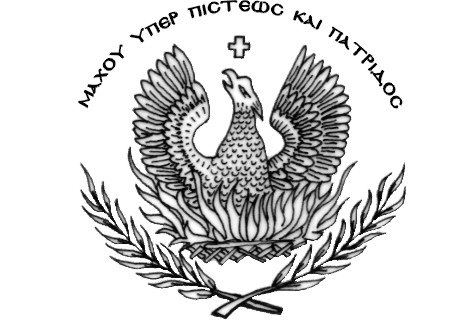 